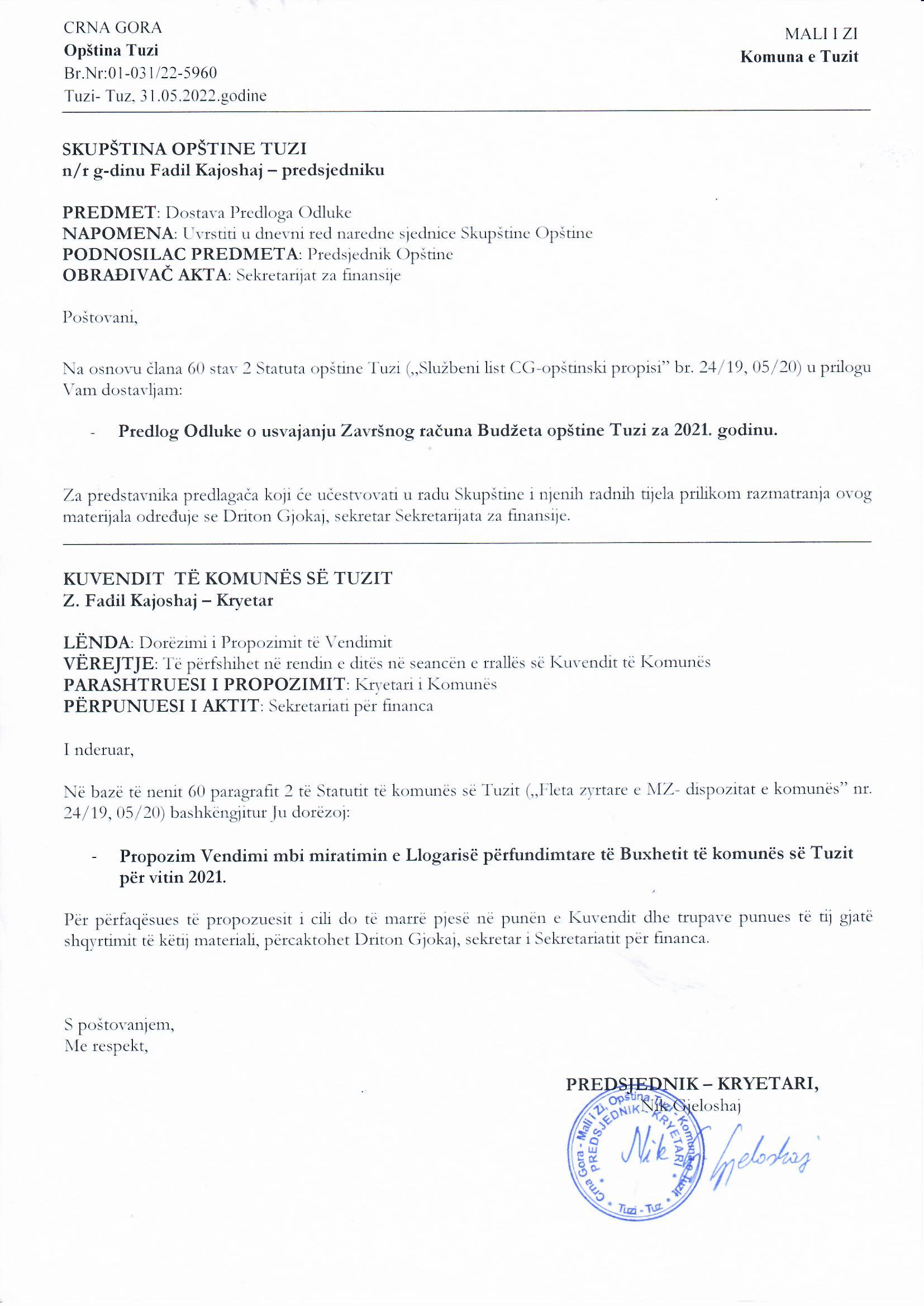 Na osnovu člana 40 Zakona o finansiranju lokalne samouprave („Sl.list Crne Gore”, br. 03/19) i člana 53 Statuta opštine Tuzi („Službeni list Crne Gore - opštinski propisi”, br. 24/19 i 05/20), Skupština opštine Tuzi, na sjednici održanoj _____.06.2022. godine, donijela je ODLUKU o usvajanju Završnog računa Budžeta opštine Tuzi za 2021. godinuČlan 1Usvaja se Završni račun Budžeta opštine Tuzi za 2021. godinu sa stanjem kako slijedi: I	Početno stanje konsolidovanog računa trezora		   	724.642,63 €            II	Primici 								4.687.807,43 €    		tekući prihodi 							2.234.687,97 €		donacije						    	266.310,76 €		transferi						 	2.186.808,70 €		III	Izdaci 								 	4.813.840,18 €  tekući rashodi 					           		2.814.443,21 €		sredstva rezervi					    	57.966,78 €		kapitalni izdaci				           			1.892.820,37 €		otplata obaveza iz prethodnog perioda		    		48.609,82 €IV	Krajnje stanje konsolidovanog računa trezora	 	    	598.609,88 € Član 2Depozit na dan 31.12.2021. godine u iznosu od 598.609,88 € prenosi se kao prihod Budžeta opštine Tuzi za 2022. godinu. Član 3Pregled izvršenja bilansnog dijela Budžeta za 2021. godinu sastavni je dio ove Odluke.Član 4Ova odluka stupa na snagu osmog dana od dana objavljivanja u „Službenom listu Crne Gore – opštinski propisi”.Broj: 02-030/22- Tuzi, ______.2022.godineSKUPŠTINA OPŠTINE TUZIPREDSJEDNIK,Fadil Kajoshaj